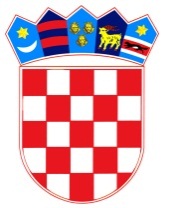           REPUBLIKA HRVATSKAOSJEČKO-BARANJSKA ŽUPANIJA            OPĆINA ŠODOLOVCI Povjerenstvo za povođenje natječaja za        prijem u službu službenika Klasa: 112-02/21-01/1Urbroj: 2121/11-21-5Šodolovci, 02. studenoga 2021.Na temelju članka 20. Zakona o službenicima i namještenicima u lokalnoj i područnoj (regionalnoj) samoupravi („Narodne novine“ broj 86/08, 61/11, 04/18 i 112/19) Povjerenstvo za provođenje natječaja za prijem u službu  službenika na radno mjesto: referent – komunalni redar objavljuje POZIV na prethodnu provjeru znanja i sposobnosti1. Povjerenstvo je utvrdilo da je u propisanom roku pristigla jedna zamolba, koja sadrži sve tražene priloge, te pisanom testiranju može pristupiti kandidatkinja:- Milica Krička, Borisa Kidriča 24, Silaš2. Pisano testiranje održat će se dana 09.11.2021. godine, s početkom u 10,00 sati. Testiranje će se održati u prostorijama općine Šodolovci na adresi Ive Andrića 3, Šodolovci.Ne postoji mogućnost naknadnog pisanog testiranja, bez obzira na razloge koji kandidata eventualno sprečavaju da testiranju pristupi u naznačeno vrijeme.Smatra se da je kandidat koji se navedenog dana do početka pisanog testiranja, odnosno do 10.00 sati ne odazove, bez obzira na razloge povukao svoju prijavu na natječaj. Smatrat će se da je prijavu povukao i kandidat koji na pisanom testiranju remeti mir i/ili pravila ponašanja na testiranju s kojima će biti upoznat, kao i kandidat koji ne predoči osobnu iskaznicu ili putovnicu.Pisano testiranje traje 45 minuta.Intervju se provodi s kandidatom samo ukoliko ostvarili najmanje 50 % ukupnog broja bodova na pisanom testiranju.Povjerenstvo kroz intervju s kandidatom utvrđuje interese, profesionalne ciljeve, provjeru socijalnih vještina (komunikacijskih vještina) te osobnih kvaliteta kandidata relevantnih za posao te provjeru motivacije.3. Pravni izvori za pripremanje kandidata za testiranje:1. Zakon o komunalnom gospodarstvu („Narodne novine“ broj 68, 110/18 i 32/20)2. Zakon o općem upravnom postupku („Narodne novine“ 47/09 i 110/21),3. Zakon o lokalnoj i područnoj (regionalnoj) samoupravi („Narodne novine“ broj 33/01, 60/01, 129/05, 109/07, 125/08, 36/09, 36/09, 150/11, 144/12, 19/13, 137/15, 123/17, 98/19 i 144/20),4. Odluka o komunalnom redu Općine Šodolovci („službeni glasnik općine Šodolovci“ broj 5/19 i 2/21)4. rezultati pisanog testiranja bit će objavljeni na oglasnoj ploči općine u naselju Šodolovci i na mrežnoj stranici općine Šodolovci www.sodolovci.hr na dan testiranja, najkasnije do 11.15 sati.S kandidatom ukoliko ostvari najmanje 50 % bodova na pisanom testiranju provest će se intervju dana 09.11.2021. godine s početkom u 11.15 sati.5. Objavom ovog poziva kandidat se smatra obaviještenima o pozivu na prethodnu provjeru znanja i sposobnosti.6. Ovaj poziv objavit će se na mrežnoj stranici općine Šodolovci www.sodolovci.hr.7. Testiranje će se održati sukladno trenutnim epidemiološkim preporukama uz obveznu dezinfekciju ruku prilikom ulaska u prostorije općine, nošenje zaštitne maske i održavanje razmaka.                                                                                                          Predsjednica Povjerenstva:                                                                                                              Jovana Avrić, mag. iur